Заочная форма обученияНа бюджетной основе:43.02.15 «Поварское и кондитерское дело»Квалификация выпускника— специалист по поварскому и кондитерскому делу.Срок обучения на базе среднего полного образования (11 классов) - 3 г.10 мес.21.02.19 «Землеустройство» Квалификация – специалист по землеустройству.Срок обучения на базе среднего полного образования (11 классов) - 3 г. 10 мес.На коммерческой основе44.02.06 «Профессиональное обучение»Специализация«Техническое обслуживание и ремонт двигателей, систем и агрегатов автомобилей»Квалификация: мастер производственного обучения, специалист.«Срок обучения на базе среднего полного образования (11 классов) - 3 г. 10 мес.23.02.07«Техническое обслуживание и ремонт двигателей, систем и агрегатов автомобилей»Квалификация выпускника— специалист.Срок обучения на базе среднего полного образования (11 классов) - 3 г.10 мес.Лицензия— серия 75Л02№ 0000185, номер 342 от 09.11.2015 г.Свидетельство о гос. аккредитации-—серия 75АО 3 0000310 рег. номер 29 от 18.06.2019 г.Проезд маршрутными такси № 19 (ост. “ул. Мира”) , № 49 (ост. “Аграрный институт”), № 10 (ост. Ул  Юбилейная)За справками обращаться в приемную комиссию колледжа по адресу:672023, г. Чита, ул  Юбилейная. 1Телефоны (3022)39-26-60 (приемная директора)39-28-16 (очное отделение)39-26-94 (приемная комиссия)НЕОБХОДИМЫЕ ДОКУМЕНТЫЗаявление установленной формы, документ об образовании (подлинник), 4 фотографии (3х4), справка с места жительства и о составе семьи, поступающие лично предъявляют паспорт (военный билет), копию трудовой книжки (при наличии), ИНН, страховое свидетельство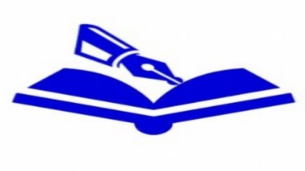 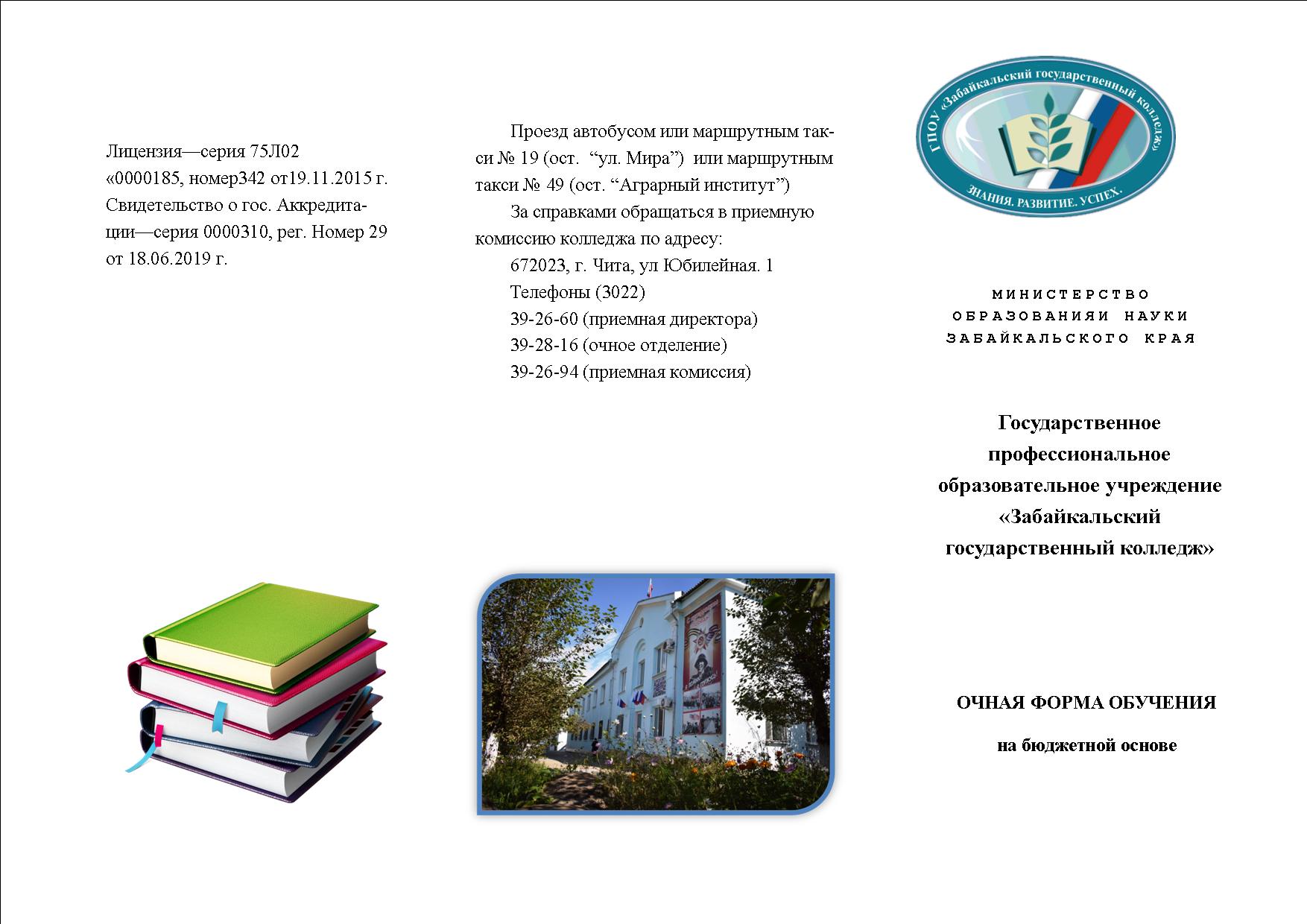 Государственноепрофессиональноеобразовательное учреждение«Забайкальскийгосударственный колледж»Очная форма обученияНа бюджетной основе54.02.01 Дизайн (по отраслям)Специализация «Дизайн костюма»Квалификация выпускника— Дизайнер.Срок обучения на базе основного общего образования (9 классов) - 3 г.10 мес.44.02.06 «Профессиональное обучение» Специализация«Техническое обслуживание и ремонт двигателей, систем и агрегатов автомобилей»Квалификация выпускника— мастер производственного обучения, специалист.Срок обучения на базе основного общего образования (9 классов) - 4 г.10 мес.44.02.06 «Профессиональное обучение» Специализация «Сварочное производство»Квалификация выпускника— мастер производственного обучения, техник.Срок обучения на базе основного общего образования (9 классов) - 4 г.10 мес.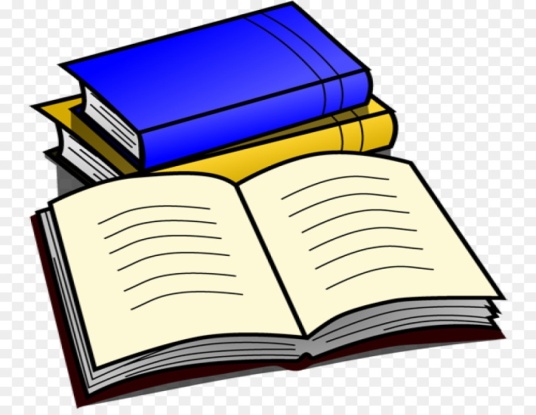 21.02.19 «Землеустройство»Квалификация – специалист по  землеустройству.Срок обучения на базе основного общего образования (9 классов) - 3 г.10 мес.43.02.15 «Поварское и кондитерское дело»Квалификация выпускника — специалист по поварскому и кондитерскому делу.Срок обучения на базе среднего общего образования (9 классов) - 3 г.10 мес.На коммерческой основе23.02.07«Техническое обслуживание и ремонт двигателей, систем и агрегатов автомобилей»Квалификация выпускника — специалист.Срок обучения на базе среднего общего образования (9 классов) - 3 г.10 мес.НЕОБХОДИМЫЕ ДОКУМЕНТЫ1. Заявление установленной формы2. Документ об образовании(подлинник)3. Свидетельство ГИА,4. Сертификат профилактических прививок5. 6 фотографий (3х4)6. Справка с места жительства и о составе семьи7. Поступающие лично предъявляют паспорт (военный билет).8. — Мед. справка формы 0869. Мед. справка о допуске к занятиям физ.культурой10. ИНН11. Страховое свидетельствоИногородние обеспечиваются общежитием. Студентам бюджетных групп выплачивается академическая стипендия, отдельным категориям граждан — социальная стипендия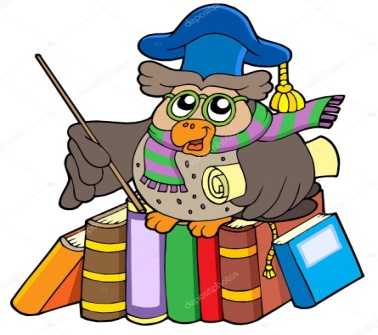 